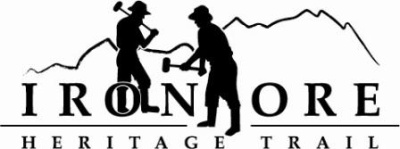 102 W. Washington Suite 232
Marquette, MI 49855
906-235-2923
ironoreheritage@gmail.comIRON ORE HERITAGE RECREATION AUTHORITY
BOARD MEETING WEDNESDAY, AUGUST 24, 2022, 4:30 PM ISHPEMING SENIOR CENTERDRAFT AGENDA
ROLL CALL PUBLIC COMMENT (Agenda Items – Limit to three minutes) 
APPROVAL OF CONSENT AGENDA	July MinutesJuly Financials August Bills to be Paid
APPROVAL OF AGENDA OLD BUSINESSMichigan Grant Updates2021 Trust Fund Negaunee Boardwalk 2022 MNRTF Development Grant for Lakenenland and Lease Language2022 MNRTF Acquisition Michigan Spark Grants UpdateMillage Renewal Update2023 Recreation Plan Update2022 Maintenance ListORV Parking Areas, Stoneville and Washington StreetProposed Executive Committee MeetingHumboldt Township Meeting
NEW BUSINESSMarji Gesick Event PermitInterpretive Sign CostsADMINISTRATOR REPORTBOARD COMMENTPUBLIC COMMENTADJOURNMENT  

NEXT MEETING DATE:  Wednesday, September 28, 2022, 4:30 pm Ishpeming Senior Center and Zoom, 